ОПШТИНЕ  РАЖАЊНа основу члана 64. став 3. Закона о пољопривредном земљишту («Сл.гласник РС», број 62/06, 69/08-др закон, 41/09, 112/15 и 80/17), Правилника о условима и поступку давања у закуп и на коришћење пољопривредног земљишта у државној својини («Сл.гласник РС», бр.16/2017 и 111/2017) и члана 2 Одлуке о одређивању надлежног органа за спровођење поступка давања у закуп пољопривредног земљишта у државној својини («Службени лист општине РАЖАЊ» број 2/14),Председник општине РАЖАЊ је дана  ______________.године, донеоОДЛУКУО РАСПИСИВАЊУ ЈАВНОГ ОГЛАСА ЗА ДАВАЊЕ У ЗАКУП И НА КОРИШЋЕЊЕ ПОЉОПРИВРЕДНОГ ЗЕМЉИШТА У ДРЖАВНОЈ СВОЈИНИУ ОПШТИНИ РАЖАЊи расписујеО Г Л А СЗА ЈАВНУ ЛИЦИТАЦИЈУЗА ДАВАЊЕ У ЗАКУП И НА КОРИШЋЕЊЕ ПОЉОПРИВРЕДНОГ ЗЕМЉИШТА У ДРЖАВНОЈ СВОЈИНИ У ОПШТИНИ РАЖАЊI- Предмет јавног надметања -Расписује се оглас за јавну лицитацију у другом кругу за давање у закуп и на коришћење пољопривредног земљишта у државној својини у општини РАЖАЊ у следећим катастарским општинама: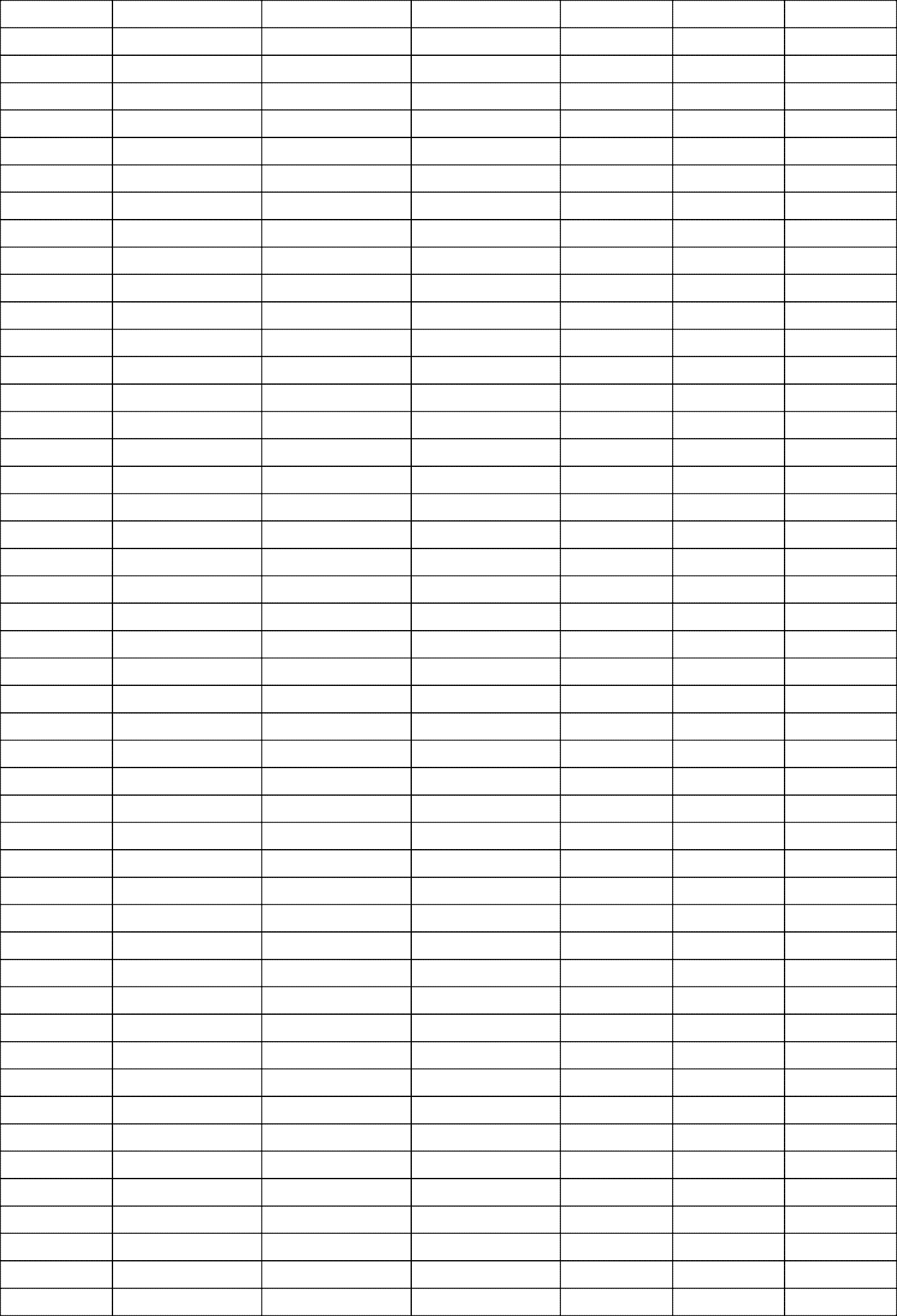 Лицитациони корак износи 500 динара.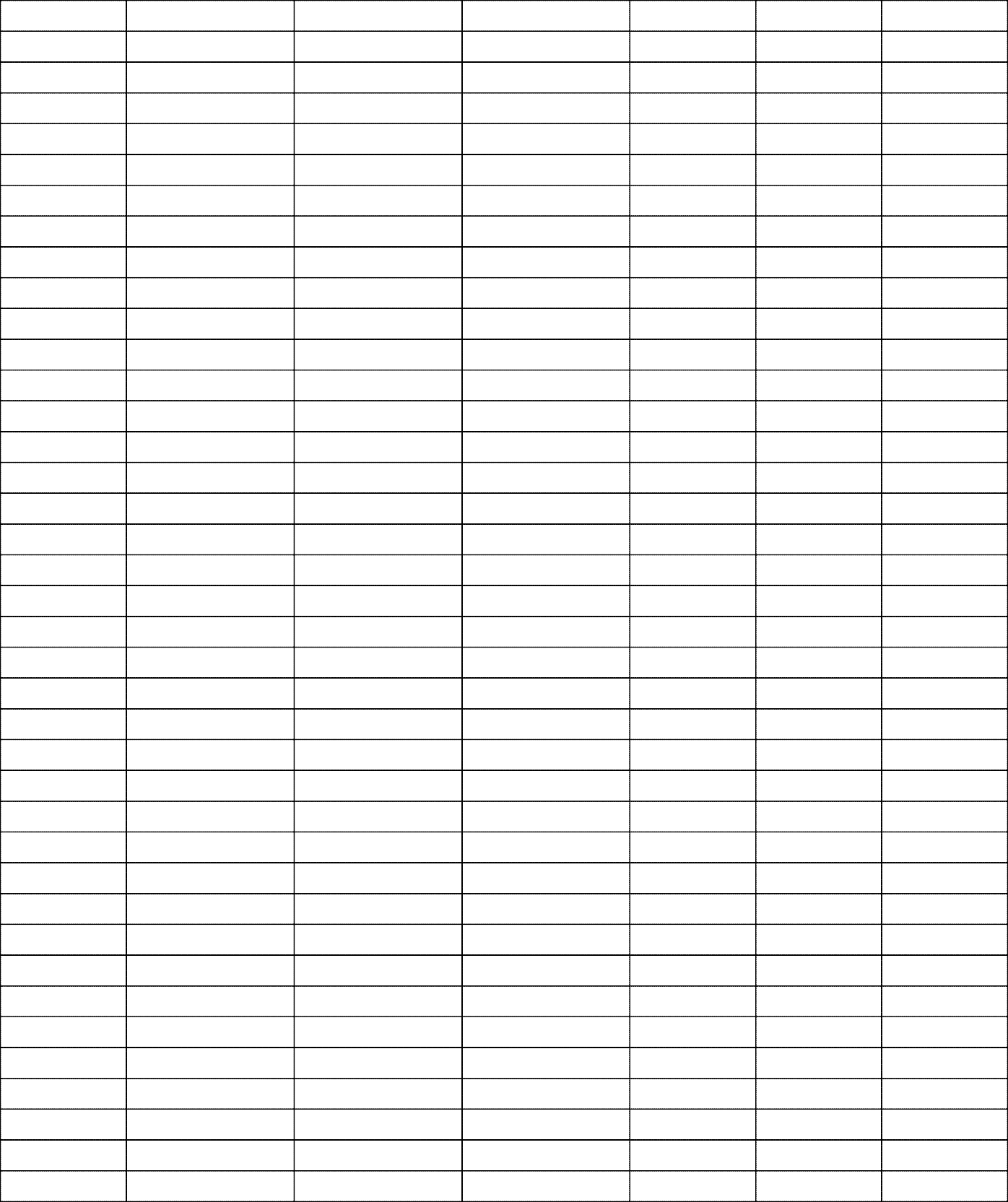 Увид у документацију: графички преглед катастарских парцела по катастарским општинама и списак парцела по формираним јавним надметањима (комплексима), која су предмет издавања у закуп и на коришћење, може се извршити у згради општине РАЖАЊ, у канцеларији бр 4сваког радног дана од 10 до 14 часова.Контакт особа Горица Петковић, тел. 037/841-174.Земљиште из овог огласа даје се у виђеном стању.Обилазак пољопривредног земљишта, које се даје у закуп и на коришћење може се извршити:Уколико након расписивања Огласа за јавно надметање за закуп и на коришћење пољопривредног земљишта у државној својини дође до промена површине из огласа по било ком законском основу, даљи поступак давања пољопривредног земљишта у закуп и на коришћење ће се спровести само за тако утврђену површину земљишта.Све трошкове који настану по основу закупа и коришћења пољопривривредног земљишта у државној својини сноси лице које добије то земљиште у закуп, односно на коришћење.Земљиште из овог Огласа даје се у закуп и на коришћење искључиво за пољопривредну производњу, не може се користити у друге сврхе.Пољопривредно земљиште у државној својини груписано у јавна надметања означена * и** у табели тачке 1. овог огласа није било издато најмање последње три агроекономске године и није било предмет коришћења.Земљиште из овог огласа не може се давати у подзакуп.II– Услови за пријављивање на јавно надметање-Право учешћа у јавном надметању за давање у закуп пољопривредног земљишта у државној својини има:правно и физичко лице које је уписано у Регистар пољопривредних газдинстава и налази се у активном статусу најмање три године.Право учешћа у јавном надметању за давање на коришћење пољопривредног земљишта у државној својини за бројеве јавних надметања означених * и ** у табели тачке 1. овог огласа има:физичко и правно лице које је уписано у Регистар пољопривредних газдинстава и налази се у активном статусу-за пољопривредну производњу;физичко и правно лице које које је уписано у Регистар пољопривредних газдинстава и налази се у активном статусу, уз обавезу да у року наведеном у уговору о коришћењу прибаве одобрење за инвестиционе радове које даје Министарство и то у складу са чланомЗакона о пољопривредном земљишту- за производњу енергије из обновљивих извора од биомасе и сточарства.3. Испуњеност услова за пријављивање на јавно надметање за закуп пољопривредног земљишта у државној својини понуђач доказује фотокопијама следећих докумената:лична карта или очитана лична карта за личне карте са чипом за физичка лица,- извод из привредног регистра (не старији од шест месеци до дана објављивања огласа) за правна лица;потврда о активном статусу у Регистру пољопривредних газдинстава за три године;Испуњеност услова за пријављивање за коришћење пољопривредног земљишта у државној својини за пољопривредну производњу за бројеве јавних надметања означених * у табели тачке 1. овог огласа понуђач доказује фотокопијама следећих докумената:- фотокопијом личне карте или очитаном личном картом за личне карте са чипом за физичка лица, односно, фотокопијом извода из привредног регистра (не старији од шест месеци до дана објављивања огласа) за правна лица;-  потврда о активном статусу у Регистру пољопривредних газдинстава.Испуњеност услова за пријављивање на јавно надметање за коришћење пољопривредног земљишта у државној својини за производњу енергије из обновљивих извора од биомасе и сточарства понуђач за бројеве јавних надметања означених ** у табели тачке 1. овог огласа доказује фотокопијама следећих докумената:потврда о активном статусу у Регистру пољопривредних газдинстава;за правна лица - извод из привредног регистра (не старији од шест месеци до дана објављивања огласа) са податком да је лице регистровано за производњу енергије из обновљивих извора од биомасе и сточарства и енергетска дозвола односно сагласност надлежног органа, коју доставља најкасније у року од две године од дана закључења Уговора о коришћењу са Министарством пољопривреде, шумарства и водопривреде;- за физичка лица Уговор са произвођачем енергије кога снабдева сировином, а који има енергетску дозволу односно сагласност надлежног органа;Понуђачи су дужни да пре почетка јавног надметања доставе оригинале докумената из тачке 3, 4 и 5. овог одељка на увид Комисији за спровођење поступка јавног надметања. Најповољнији понуђач је дужан да након закључења записника са јавног надметања, преда оригинале докумената из тачке 3, 4 и 5. овог одељка Комисији за спровођење поступка јавногнадметања, која разматра документацију и утврђује испуњеност услова из овог огласа.Понуђач или његов овлашћени представник дужан је да присуствује јавном надметању, у супротном се сматра да је одустао од јавног надметања.Овлашћени представник понуђача дужан је да достави оверено пуномоћје од стране надлежног органа Комисији за спровођење поступка јавног надметања пре почетка јавног надметања. Овлашћени представник може заступати само једног понуђача на јавном надметању.Понуђачи су дужни да заједно са пријавом за јавно надметање доставе доказ о уплати депозита у тачном динарском износу наведеном у табели тачке 1. овог огласа,за свако јавно надметање појединачно, на рачун општинске управе РАЖАЊ број: 840-741522843-14 са моделом 97 позив на број 28-088Свим понуђачима, осим најповољнијем, уплаћени депозит ће се вратити након јавног надметања. Најповољнијем понуђачу депозит ће бити урачунат у годишњу закупнину. У случају да најповољнији понуђач одустане од своје понуде депозит се не враћа. Депозит се не враћа ни понуђачу који је одлуком Комисије за спровођење поступка јавног надметања удаљен са јавног надметања због нaрушaвaња рeда и дисциплине.Уколико излицитирана цена прелази двоструки износ почетне цене, потребно је да сви понуђачи који настављају надметање, допуне депозит до 50% излицитиране цене. Надметање се наставља после уплате депозита.Јавнo надметање ће се одржати уколико буде благовремено достављена најмање једна пријава.Право закупа и коришћења пољопривредног земљишта у државној својини немају правна и физичка лица уписана у Регистар пољопривредних газдинстава која:су у пасивном статусу;нису испунила све обавезе из претходних или текућих уговора о закупу пољопривредног земљишта у државној својини;су извршила ометање поседа пољопривредног земљишта у државној својини;су нарушавала несметано одвијање било ког дела поступка јавног надметања приликом давања пољопривредног земљишта у државној својини у закуп;су бесправно користила пољопривредно земљиште у државној својини;су дала закупљено пољопривредно земљиште у државној својини у подзакуп.III– Документација за пријављивање на јавно надметање –формулар за пријављивање (попуњен у целости и потписан);доказ о уплати депозита;за закуп пољопривредног земљишта у државној својини документацију наведену у делу II тачка 3. овог огласа;за коришћење пољопривредног земљишта у државној својини за пољопривредну производњу документацију наведену у делу II тачка 4. овог огласа;за коришћење пољопривредног земљишта у државној својини за производњу енергије из обновљивих извора од биомасе и сточарства документацију наведену у делу II тачка 5.овог огласа;Формулар пријаве и адресиране коверте, односно штампане налепнице са адресом општине, се могу преузети сваког радног дана на писарници општине РАЖАЊ. Потребно је да се понуђачблаговремено упозна са саржајем формулара пријаве.Пријава на оглас се подноси у затвореној коверти на којој мора да пише: На предњој страни:Адреса: општина РАЖАЊ, улица и број: Трг Светог Саве бр. 33 .,Комисији за спровођење поступка давања у закуп пољопривредног земљишта у државној својиниБрој јавног надметања   На задњој страни: (навести и КО)име и презиме/назив и адреса понуђачаЗаједно са пријавом на оглас доставља се наведена документација.IV– Рок за подношење пријаве –Рок за подношење документације за пријављивање је до 13 сати, дана 03.12.2018. године. Благовременим ће се сматрати све пријаве достављене у писарницу општинске управе општине РАЖАЊ као и пријаве предате препорученом поштом до наведеног рока.Неблаговремене и непотпуне пријаве неће се разматрати.V– Јавно надметање -Јавно надметање за давање у закуп и на коришћење земљишта из дела I. тачке 1. овог огласа одржаће се у згради општине РАЖАЊ, улица и број: Трг Светог Саве 33 и то:VI- Плаћање закупнине -Закупнина ће бити прерачуната у eвре по средњем курсу Народне банке Србије на дан јавног надметања.Закупнина се плаћа унапред у динарској противвредности по средњем курсу Народне банке Србије на дан уплате.VII– Уплата закупнине и средства обезбеђења плаћања -Најповољнији понуђач је у обавези да у року од 8 дана од правноснажности одлуке достави доказ о уплати закупнине у износу утврђеном правоснажном одлуком о давању у закуп пољопривредног земљишта у државној својини, умањеном за износ уплаћеног депозита, које ће доставити Министарству пољопривреде, шумарства и водопривреде преко општинске управе општине РАЖАЊ.Уколико је преиод закупа дужи од једне године, закупнина се плаћа најкасније до 30.септембра за сваку наредну годину закупа, а уз уплатницу за прву годину закупа потребно је доставити и :гаранцију пословне банке у висини годишње закупнине пољопривредног земљишта илиуговор о јемству између Министарства као повериоца и правног лица као јемца илидоказ о уплати депозита у висини једне годишње закупнине као средство обезбеђења плаћања закупнине, а који ће се у случају редовног плаћања рачунати као плаћена закупнина за последњу годину закупаОву одлуку објавити у « Службани лист општине Ражањ », на огласној табли општинске управе РАЖАЊ и месним канцеларијама, и на веб страни, с тим што ће се рок за подношење пријава рачунати од дана објављивања у « Службани лист општине Ражањ ».РЕПУБЛИКА СРБИЈА ОПШТИНА  РАЖАЊПредседник општинеБрој: 320-186/18-01	Председник општинеДана: 14.11.2018. годинеДобрица Стојковић с.р.САДРЖАЈ:									СТРАНАОДЛУКУ О РАСПИСИВАЊУ ЈАВНОГ ОГЛАСА ЗА ДАВАЊЕ У ЗАКУП И НА КОРИШЋЕЊЕ ПОЉОПРИВРЕДНОГ ЗЕМЉИШТА У ДРЖАВНОЈ СВОЈИНИ У ОПШТИНИ РАЖАЊ..............1232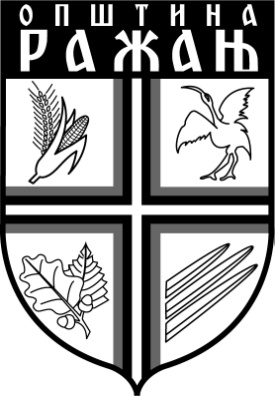 ГОДИНА2018БРОЈ15ИЗДАВАЧСКУПШТИНА ОПШТИНЕ РАЖАЊРЕДАКЦИЈАОпштинска управа општине Ражањ                                                                 РАЖАЊ, 20.11.2018.године                                                                  РАЖАЊ, 20.11.2018.године КОБр. јавног надметањаПовршина (ха)Почетна цена (дин/ха)Депозит (дин)Период закупаСтепен заштитеБраљина10,28601.877,45107,391Браљина20,47547.678,21730,041Браљина30,10847.747,05167,961Браљина40,13027.836,64204,071Браљина50,19294.016,69154,961Браљина60,30401.740,89105,851Браљина70,11601.740,8640,391Браљина80,50417.747,03781,061Брачин90,52446.886,63722,271Брачин100,63036.886,64868,131Брачин111,22231.549,17378,711Брачин120,47387.747,02734,111Брачин131,07267.747,031.661,891Брачин141,48246.886,642.041,751Брачин150,27037.747,02418,801Брачин1610,16236.025,0712.245,711Брачин171,20775.115,581.235,621Брачин180,42526.886,64585,641Брачин190,57152.324,34265,671Брачин201,41244.505,131.272,611Брачин210,65684.834,27635,031Брачин220,0859975,2016,751Брачин230,33731.740,88117,441Варош241,16686.592,461.538,4110Варош250,99856.886,641.375,2610Варош260,33904.878,29330,7410Варош271,04226.837,451.425,1910Варош280,50386.025,07607,0810Варош290,86426.630,921.146,0810Варош300,23374.878,26228,0110Варош310,81406.071,74988,4810Варош323,47236.886,644.782,4910Варош330,57146.183,09706,6010Варош341,18716.025,071.430,4710Варош355,61686.025,076.768,3210Варош360,29926.025,07360,5410Варош371,41866.886,641.953,8710Варош380,10872.451,9853,3010Варош390,08872.066,2936,6510Варош400,43306.025,08521,7710Варош410,29611.549,1791,7410Варош423,02646.025,073.646,8510Варош433,16556.025,073.814,4710Варош440,13651.377,5837,6010Варош450,15241.204,7936,7210Витошевац461,16654.016,71937,101Витошевац470,51365.534,25568,481Витошевац480,68216.129,06836,131Витошевац490,16616.886,63228,771Витошевац500,08838.703,28153,701Витошевац510,37626.886,63518,151Витошевац520,11684.878,25113,961Витошевац530,04046.621,7853,501Витошевац540,55887.120,04795,741Витошевац550,12386.881,74170,391Витошевац560,07878.495,55133,721Витошевац570,17324.878,29168,981Витошевац580,37956.025,06457,301Витошевац590,09748.703,29169,541Витошевац600,25026.025,06301,491Витошевац610,14396.886,66198,201Витошевац620,06188.703,24107,571Витошевац630,77828.703,281.354,581Витошевац642,32338.504,323.951,621Витошевац650,38386.886,63528,621Витошевац660,39896.886,64549,421Витошевац670,04886.886,6867,211Витошевац680,01826.886,8125,071Грабово691,80236.886,642.482,361Грабово700,82243.865,24635,751Липовац711,35586.886,641.867,3810Липовац720,01476.025,1717,7110Липовац730,02006.886,5027,5410Липовац740,50951.377,57140,3710Липовац755,29846.886,647.297,6310Липовац761,00944.242,76856,5210Мађере770,48906.886,65673,511Мађере780,39123.080,96241,051Мађере790,06031.533,6718,501Мађере800,11457.746,99177,411Мађере810,28606.886,64393,921Мађере820,59997.376,56885,041Мађере830,12136.886,64167,071Мађере840,12287.747,07190,271Мађере850,29396.025,08354,151Мађере860,08604.878,2683,911Мађере870,57736.097,07703,971Мађере880,03106.886,1342,691Мађере890,13394.878,27130,641Мађере900,01651.316,364,341Мађере910,1315975,2125,651Малетина920,78514.688,98736,261Малетина931,78736.358,002.272,731Малетина940,77164.878,28752,821Малетина950,05004.878,2048,781Малетина960,30433.830,43233,121Малетина9715,4565906,452.802,111Маћија980,55486.068,89673,401Маћија990,12476.886,61171,751Маћија1000,27207.747,02421,441Маћија1010,39087.747,03605,511Маћија1020,29927.747,03463,581Маћија1030,08397.494,76125,761Маћија1040,14547.747,04225,281Маћија1050,40376.886,65556,031Маћија1060,04306.886,7459,231Маћија1070,01497.746,9823,091Маћија1081,54065.047,351.555,191Маћија1090,05687.021,4879,761Маћија1100,14796.803,79201,261Подгорац1110,19767.986,59315,6310Подгорац1120,13066.025,04157,3710Подгорац1130,15946.642,91211,7710Подгорац1140,02168.703,2437,5910Подгорац1150,31797.747,03492,5510Подгорац1160,17788.703,26309,4810Подгорац1170,35144.989,76350,6810Подгорац1181,84095.057,501.862,0710Подгорац1190,17421.204,7641,9710Подгорац1200,72611.071,93155,6610Подгорац1210,14641.236,7536,2110Подгорац1220,42651.161,5099,0710Подгорац12330,00101.204,777.228,8610Подгорац12412,43261.258,003.128,0510Подгорац12510,19211.181,752.408,9010Послон1260,36396.315,97459,681Послон1270,62872.081,64261,751Послон1280,19882.409,2695,791Послон1290,16126.795,22219,081Послон1300,47071.549,16145,841Послон1310,01831.549,185,671Послон1321,24321.204,77299,551Послон1331,26531.204,77304,881Послон1340,06031.549,0918,681Послон1350,11051.549,1434,241Послон1360,18511.549,1657,351Послон1371,68581.246,36420,221Послон1380,04251.377,6511,711Послон13923,50016.247,9529.365,471Послон1400,20791.204,7650,091Прасковче1410,08004.878,2578,0510Прасковче1420,04488.703,3577,9810Прасковче1430,19168.001,57306,6210Прасковче1440,06906.297,2586,9010Прасковче1450,06841.204,8216,4810Прасковче1460,24591.377,5567,7410Претрковац1470,28327.747,03438,7910Претрковац1480,32271.464,6194,5210Претрковац1490,06811.549,1921,1010Претрковац1500,52561.495,57157,2110Ражањ1510,68458.558,001.171,591Ражањ1530,32486.590,89428,141Ражањ1541,30205.438,991.416,311Ражањ1550,24773.814,82188,991Ражањ1560,46757.422,16693,971Ражањ1570,18306.025,08220,521Ражањ1581,57147.747,032.434,741Ражањ1590,21931.740,9076,361Ражањ1600,35686.025,06429,951Ражањ1610,60457.565,71914,691Ражањ1621,05886.886,641.458,311Ражањ1631,55526.777,622.108,111Ражањ1641,49845.701,231.708,551Ражањ1651,75007.010,142.453,551Ражањ1660,10136.025,07122,071Ражањ1670,13066.244,10163,101Ражањ1680,39862.208,35176,051Ражањ1694,08467.747,036.328,701Ражањ1706,40256.932,528.877,091Ражањ1710,22156.025,06266,911Ражањ1720,38427.747,03595,281Ражањ1730,21187.747,03328,161Ражањ1741,44906.886,641.995,751Ражањ1750,22391.553,5569,571Рујиште1761,13616.886,641.564,7810Рујиште1770,19326.025,05232,8010Рујиште1780,19684.878,30192,0110Рујиште1791,11904.878,281.091,7610Рујиште1800,99576.025,071.199,8310Рујиште1810,96506.147,741.186,5110Рујиште1820,81956.025,06987,5010Рујиште1830,15194.796,97145,7310Рујиште1840,29876.025,08359,9310Рујиште1855,15484.878,285.029,3110Рујиште1860,55368.703,29963,6210Рујиште1870,10141.166,4723,6510Скорица1880,10756.886,60148,0610Скорица1890,11521.549,1335,6910Скорица1900,02011.806,977,2610Скорица1910,28984.878,30282,7410Скорица1920,18646.886,64256,7310Скорица1931,40556.886,641.935,8310Скорица1941,14994.878,281.121,9010Скорица1956,0696985,601.196,4310Скорица1960,42581.204,77102,5910Скорица1971,04441.377,56287,7410Смиловац1980,82776.886,641.140,0110Смиловац1990,22697.190,00326,2810Смиловац2001,57196.886,642.165,0210Смиловац2010,70627.534,791.064,2110Смиловац2020,23021.807,1783,2010Смиловац2030,51033.775,23385,3010Смиловац2040,21892.324,35101,7610Смиловац2050,02291.549,347,0910Смиловац2060,84086.025,071.013,1710Смиловац2070,19616.661,70261,2710Смиловац2080,63636.886,64876,3910Смиловац2090,78346.886,641.078,9910Смиловац2100,19254.878,29187,8110Смиловац21111,4700975,182.237,0610Смиловац21210,4600975,182.040,0710Смиловац2131,5100975,18294,5010Церово2140,07611.807,1027,5010Церово2150,11774.878,25114,8310     Церово2160,4273975,1783,3310Церово2170,00864.877,918,398,391010Церово2180,09653.113,4760,0960,091010Церово2190,04794.878,2946,7346,731010Церово2200,07982.194,8635,0335,031010Црни Као2211,51102.677,82809,23809,231010Црни Као2220,65814.878,29642,08642,081010Црни Као2231,00265.345,101.071,801.071,801010Црни Као2240,93206.025,081.123,071.123,071010Црни Као2250,0249803,614,004,001010Црни Као2260,07156.025,0386,1586,151010Црни Као2274,77276.025,075.751,175.751,171010Црни Као2280,07966.886,68109,63109,631010Црни Као2290,02027.747,0331,2931,291010Црни Као2302,3401860,55402,75402,751010Црни Као23115,8648975,183.094,203.094,201010Црни Као2321,70606.886,642.349,722.349,721010Црни Као2336,7856803,581.090,551.090,551010Црни Као2340,2027975,1939,5339,531010Црни Као2350,7313975,18142,63142,631010Црни Као2360,08455.557,9993,9393,931010Црни Као23719,67866.886,6527.103,9327.103,9311Чубура2381,1615975,18226,53226,531010Шетка2400,26233.802,97199,50199,501010Шетка2410,23008.703,26400,35400,351010Шетка2420,23867.782,02371,35371,351010Шетка2430,07677.747,07118,84118,841010Шетка2450,27507.747,02426,08426,081010Шетка2460,08547.747,07132,32132,321010Шетка24720,09478.314,2933.414,6233.414,621010Шетка2480,59781.788,51213,83213,831010Шетка2490,34471.740,88120,01120,011010Шетка25117,96231.740,896.254,076.254,071010Шетка2522,54081.377,56700,02700,021010Шетка2531,01571.377,56279,83279,831010Шетка2541,43831.740,89500,78500,781010Шетка2550,60161.740,89209,46209,461010Укупно366,9948КОДанаОд (часова)Брачин27.11.201810-14Браљина27.11.201810-14Церово27.11.201810-14Црни Као27.11.201810-14Чубура27.11.201810-14Грабово27.11.201810-14Липовац27.11.201810-14Маћија27.11.201810-14Мађере27.11.201810-14Малетина27.11.201810-14Подгорац27.11.201810-14Послон27.11.201810-14Прасковче27.11.201810-14Претрковац27.11.201810-14Ражањ27.11.201810-14Рујиште27.11.201810-14Шетка27.11.201810-14Скорица27.11.201810-14Смиловац27.11.201810-14Варош27.11.201810-14Витошевац27.11.201810-14КОДанаПочетак у (часова)Брачин06.12.20188-9Браљина06.12.20188-9Церово06.12.20188-9Црни Као06.12.20188-9Чубура06.12.20188-9Грабово06.12.20188-9Липовац06.12.201810-11Маћија06.12.201810-11Мађере06.12.201810-11Малетина06.12.201810-11Подгорац06.12.201811-12Послон06.12.201811-12Прасковче06.12.201811-12Претрковац06.12.201811-12Ражањ06.12.201812-13Рујиште06.12.201812-13Шетка06.12.201813-14Скорица06.12.201812-13Смиловац06.12.201812-13Варош06.12.201810-11Витошевац06.12.201813-14